แบบคำขอรับการประเมินผลงานทางวิชาการ เพื่อประกอบการประเมินผลการปฏิบัติงานประจำปี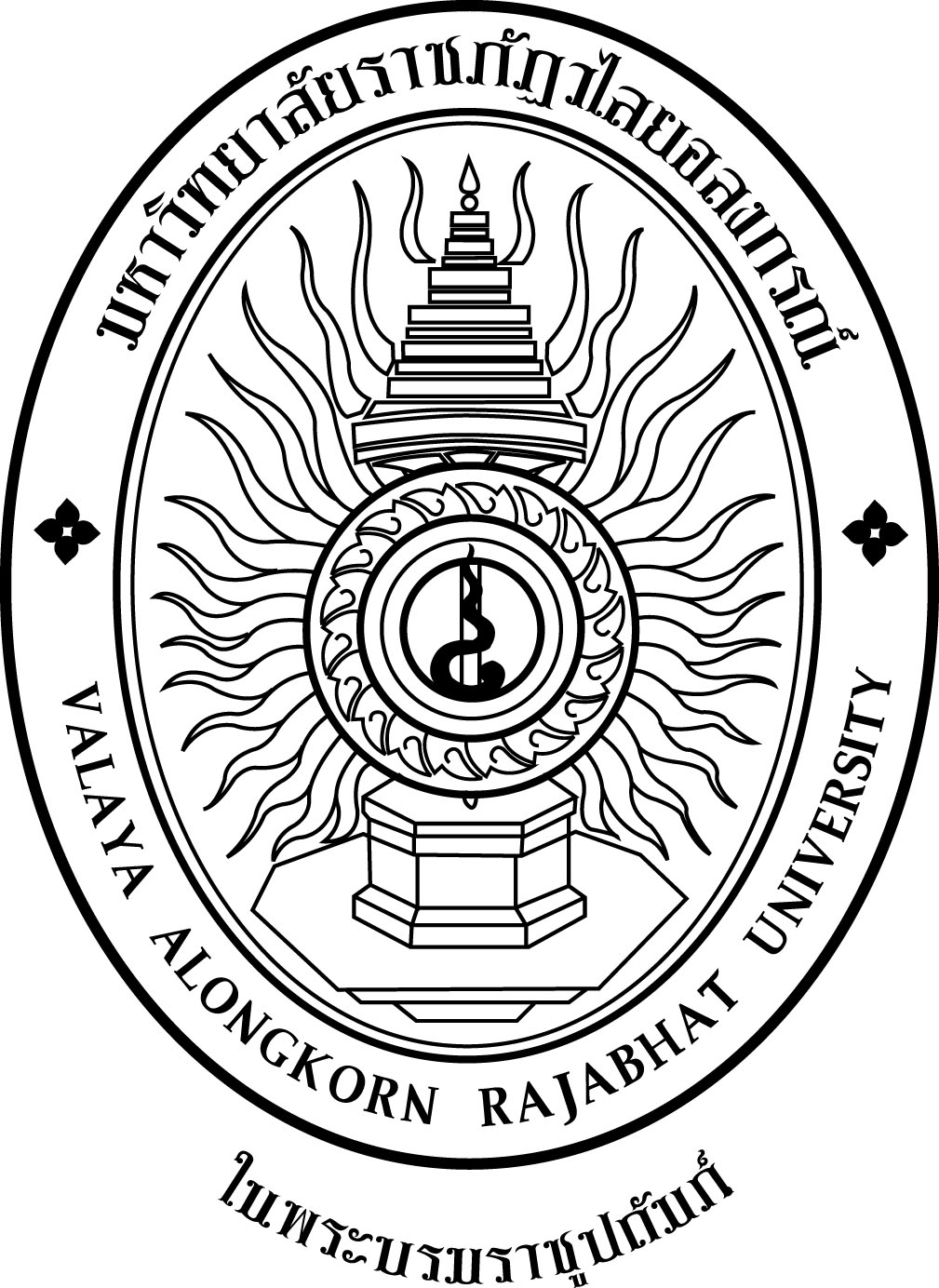 คณะ[ชื่อคณะ]มหาวิทยาลัยราชภัฏวไลยอลงกรณ์ ในพระบรมราชูปถัมภ์ จังหวัดปทุมธานีผลงานทางวิชาการที่ขอรับการประเมิน     ผลงานทางวิชาการนี้เคยใช้สำหรับประเมินผลการปฏิบัติงานประจำปีหรือไม่สาขาวิชา.........................................................................๑.  ชื่อผู้เสนอ .................................................................................. ตำแหน่งทางวิชาการ .................................................................     สังกัดหลักสูตร............................................... สาขาวิชา ................................................. แขนงวิชา ............................................๒.  ชื่อผลงานทางวิชาการ เรื่อง ...........................................................................................................................................................     ..........................................................................................................................................................................................................๓.  หลักฐานประกอบการประเมิน (หากเป็นผลงานร่วมโปรดแสดงหลักฐานการมีส่วนร่วมในผลงานทางวิชาการ)๔.   ข้าพเจ้าขอรับรองว่าผลงานทางวิชาการของข้าพเจ้าไม่ลอกเลียนผลงานผู้อื่น 					ลงชื่อ .........................................................................                                                                               (.......................................................................)					            วันที่  ......................../............................./.................   				                        หมายเลขโทรศัพท์.......................................................